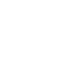 НОВООДЕСЬКА МІСЬКА РАДАМИКОЛАЇВСЬКОЇ ОБЛАСТІВИКОНАВЧИЙ КОМІТЕТ                      Р І Ш Е Н Н Я                                    17 серпня 2021                             м. Нова Одеса                                      № 115 Про затвердження звіту про виконанняфінансового плану КНП «Новоодеська багатопрофільна лікарня» Новоодеської міської ради за І півріччя 2021 року	Відповідно до статті 28 Закону України "Про місцеве самоврядування в Україні",  статті 78  Господарського  кодексу  України,  статуту КНП «Новоодеська багатопрофільна лікарня», виконавчий комітет  міської  ради  ВИРІШИВ:1.Затвердити звіт про виконання фінансового плану КНП «Новоодеська багатопрофільна лікарня» Новоодеської міської ради за І півріччя 2021 року (додається).2. Контроль за виконанням рішення покласти на заступника міського голови       Дем’янова О.А.Міський голова			                                               Олександр ПОЛЯКОВ